Edukacja społecznaKlasa I,II Szkoła Podstawowa Specjalna Nr 4 dla uczniów z niepełnosprawnością intelektualną w stopniu lekkimNazwisko i imię nauczyciela: Kondraciuk Elżbieta el.kondraciuk@wp.pltermin realizacji: 15.06.2020 r. Temat: Prawa dziecka.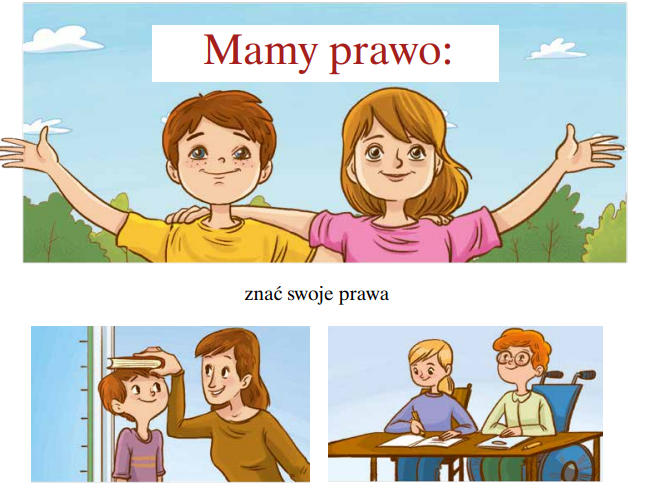 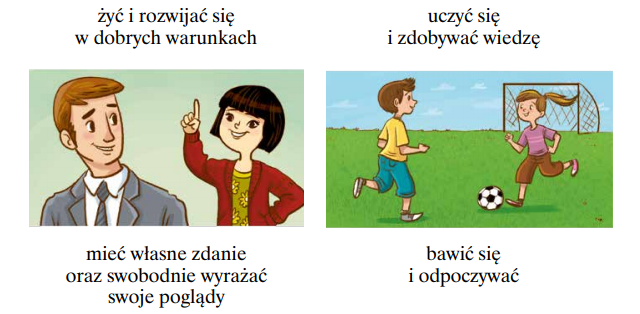 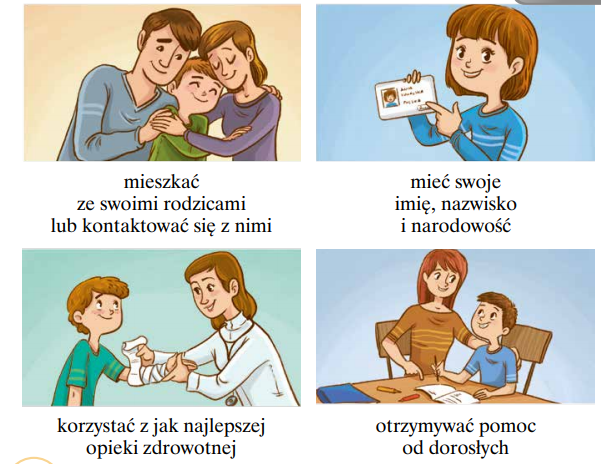 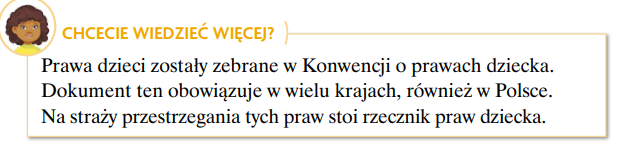 Edukacja społecznaKlasa I,II Szkoła Podstawowa Specjalna Nr 4 dla uczniów z niepełnosprawnością intelektualną w stopniu lekkimNazwisko i imię nauczyciela: Kondraciuk Elżbieta el.kondraciuk@wp.pltermin realizacji: 22.06.2020 r.Temat: Nasze zabawy.	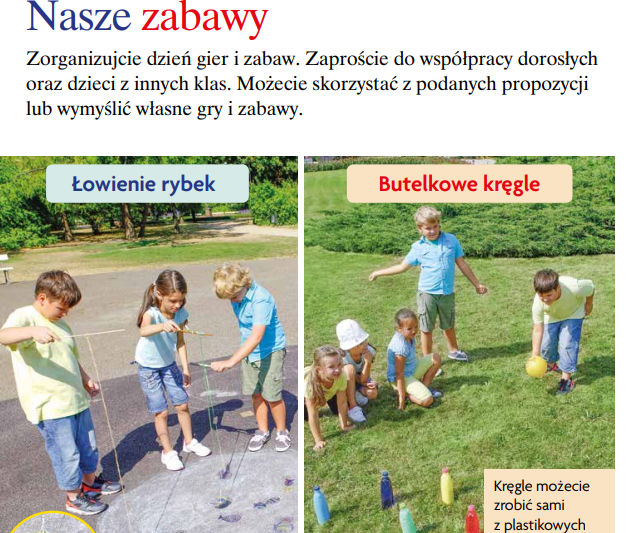 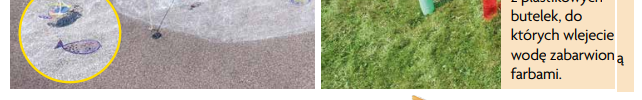 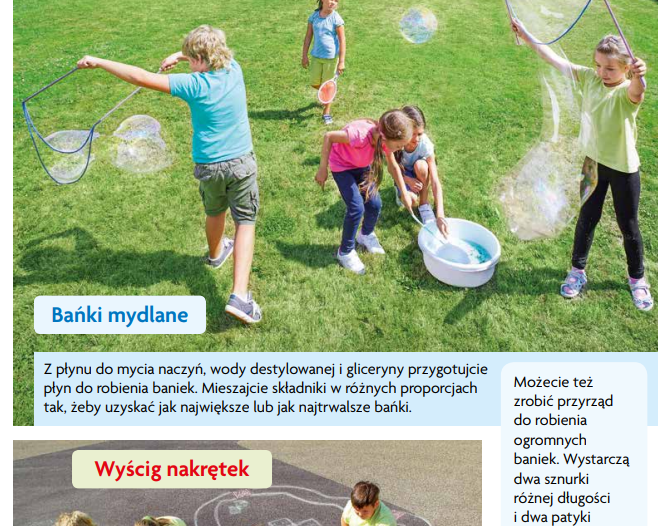 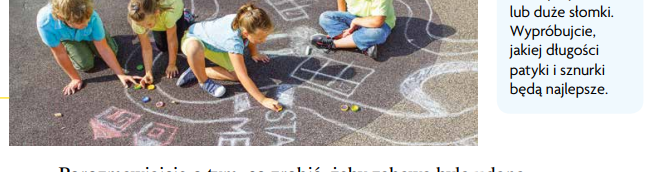 Porozmawiaj z rodzicami o tym, co zrobić, żeby zabawa była udana. Przygotuj instrukcję do gier i zabaw, zgromadź pomoce. Wyznacz miejsca, gdzie będą poszczególne stanowiska gier i zabaw.Udanej zabawy!